Education and CertificationWork ExperienceComEdTest and maintain power grid protection equipmentDevelop and review testing techniques for new equipmentTrain engineers on new testing procedures and safe working habitsNavistarDevelop new test procedures for improved accuracyDevelop software release and validation processLead and maintain testing and validation plansCollect and analyze test data and present to staff for reviewContinental AutomotiveRedesign transmission controller communication boardTest and validate new controller hardware releasesAdditional Experiences and SkillsOne-on-one mathematics and physics tutoringActive member of Filipinos In Alliance organization in college (2006-2010)Traveled to Philippines and South KoreaCitizenship:	 USAGender:	 MaleDate of Birth:	 03/29/1988Alex Griffithsalexgriffiths8@gmail.com1001 W Cullerton St, Apt 1FChicago IL, 60608+1(630) 550-9759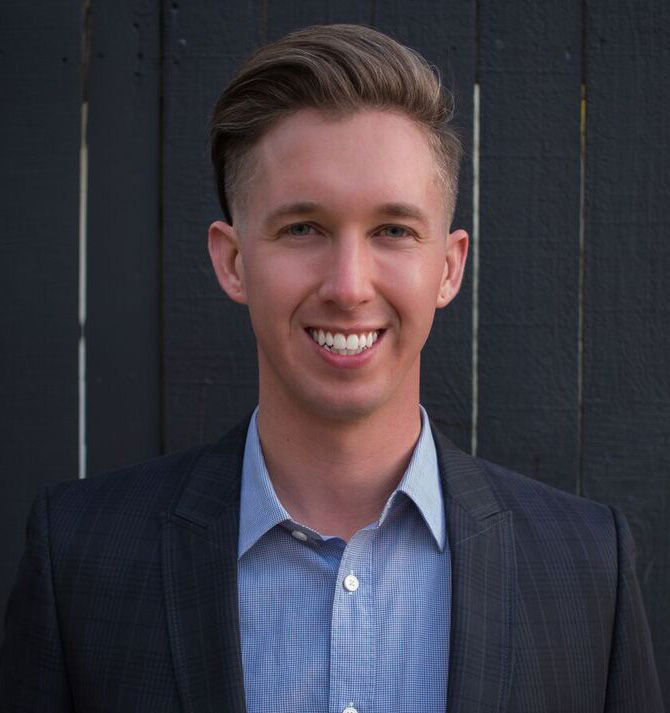 University of Illinois at ChicagoBachelors of Science in Electrical EngineeringGPA: 3.67myTEFLTEFL Certificate120 hours of online course workChicago, IL, USAAug. 2006 – Dec. 2010Nov. 2016Electrical EngineerJun. 2014 – PresentSystems EngineerJun. 2011 – Jun. 2014Electrical Engineer InternshipSummer 2010